Géoméga obtient un financement de 2,04 M$ de NGen pour son usine de démonstration de recyclage de terres raresMontréal, 27 novembre 2023 – Ressources Géoméga inc. (« Géoméga » ou la « Société ») (TSX-V : GMA) développeur de technologies propres et alternatives pour l'extraction, le raffinage et le recyclage des terres rares et autres matériaux critiques, est heureuse d'annoncer l’obtention d’un financement de 2,04 millions de dollars de Next Generation Manufacturing Canada (NGen) pour la construction de son usine de démonstration de recyclage de terres rares à St-Hubert, au Québec. Le financement fait partie d'une enveloppe totale de 2,96 millions de dollars accordée à Géoméga et à une entreprise privée de R&D basée au Québec pour réaliser le projet intitulé « Recyclage et production d'oxydes de terres rares à partir de rebuts d'aimants permanents ».Dans le cadre du projet collaboratif, des rebuts d'aimants seront fournis à Géoméga pour être recyclés à l'aide de sa technologie dans l’usine de démonstration. Les extrants sous forme d’oxydes de terres rares seront ensuite utilisés par le partenaire de projet pour produire des métaux de terres rares. Le projet est financé par NGen dans le cadre de son programme Advanced Manufacturing Projects qui vise à réduire les risques, à commercialiser et à développer des capacités de fabrication innovantes au Canada. Un projet réussi renforcera la compétitivité du secteur manufacturier canadien, stimulera davantage d'innovations et d'investissements dans les technologies de fabrication avancées au Canada, générera de nouvelles opportunités commerciales pour les entreprises canadiennes sur les marchés mondiaux, fera croître les entreprises canadiennes de calibre mondial et développera une main-d'œuvre moderne et inclusive avec les compétences nécessaires pour exceller dans la fabrication de pointe.« Nous sommes ravis de travailler avec NGen sur notre usine de démonstration de recyclage de terres rares. Nous pensons que le recyclage jouera un rôle important pour boucler la boucle au sein de la chaîne d'approvisionnement des terres rares et des aimants en fournissant une solution de recyclage locale pour les aimants en fin de vie ainsi qu’un approvisionnement durable en terres rares pour les industries en développement des métaux et des aimants. La construction de l'usine de démonstration en 2024 constituera une étape majeure du développement de Géoméga et de notre technologie innovante et nous sommes impatients de continuer à travailler avec toutes nos parties prenantes pour en faire une réalité. » a commenté Kiril Mugerman, président et chef de la direction de Géoméga.À propos de Géoméga (www.Geomega.ca)Géoméga développe des technologies innovantes pour l'extraction et la séparation des éléments des terres rares et d'autres métaux critiques essentiels pour un avenir durable. Axés sur les énergies renouvelables, l'électrification des véhicules, l'automatisation et la réduction de la consommation d'énergie, les aimants de terres rares ou néo-aimants (NdFeB) sont au centre de toutes ces technologies. La stratégie de Géoméga consiste à réduire progressivement les risques liés à sa technologie innovante et à générer des flux de trésorerie et un retour de valeur aux actionnaires tout en travaillant directement avec les principaux acteurs de ces industries pour recycler les aimants qui alimentent toutes ces technologies.Alors que ses technologies sont démontrées à plus grande échelle, Géoméga s'est engagé à travailler avec des partenaires majeurs pour aider à extraire de la valeur des produits provenant de l’extraction minière, des résidus miniers et d'autres résidus industriels qui contiennent des terres rares et d'autres métaux critiques. Indépendamment du métal ou de la source, Géoméga adopte une approche cohérente pour réduire l'impact environnemental et contribuer à réduire les émissions de gaz à effet de serre en recyclant les principaux réactifs du processus.Le projet principal de Géoméga est basé sur la technologie ISR (Innord’s Separation of Rare Earths), un moyen exclusif, peu coûteux et respectueux de l’environnement, d’exploiter un marché mondial de 1,5 milliard de dollars canadiens pour recycler les rebuts de production d’aimants et les aimants en fin de vie de manière rentable et sécuritaire.Géoméga est également propriétaire du gisement de terres rares de la Carbonatite de Montviel, la plus grande estimation des ressources de bastnaésite 43-101 en Amérique du Nord et détient plus de 16,8 millions d'actions, représentant environ 13% des actions émises et en circulation, de Kintavar Exploration Inc. (KTR.V), une société d'exploration minière qui développe des projets cuprifères au Québec, Canada.Pour plus de détails, contactez:Mises en garde concernant les énoncés prospectifs La Bourse de croissance TSX et son fournisseur de services de réglementation (au sens attribué à ce terme dans les politiques de la Bourse de croissance TSX) n’assument aucune responsabilité à l’égard de la pertinence ou de l’exactitude du présent communiqué.Ce communiqué de presse peut contenir de l’information prospective ou des énoncés prospectifs au sens des lois sur les valeurs mobilières canadiennes applicables. L’information prospective et les énoncés prospectifs peuvent inclure entre autres, des énoncés relatifs aux projets, les coûts, les objectifs et la performance de la Société, ou des hypothèses relatives à ce qui précède. Dans ce communiqué de presse, les termes comme « pouvoir », « croire », « s’attendre à », « avoir l’intention », « planifier », « prévoir », « potentiel », « projets », « estimer », « continuer », ou des variantes ou des formes négatives de tels termes ou encore d’une terminologie comparable, sont utilisés pour identifier des énoncés prospectifs. Les énoncés prospectifs ne devraient pas être interprétés comme une garantie des rendements ou résultats futurs, et ne devraient pas nécessairement donner des indications précises concernant le moment qu’un tel rendement pourra être réalisé. Rien ne garantit que les évènements prévus dans l’information prospective de ce communiqué de presse se concrétiseront, y compris la commercialisation des technologies mentionnées ci-dessus, ou, si l’un ou l’autre de ces évènements se concrétisent, quels seront les avantages que la Société en tirera. L’information prospective et les énoncés prospectifs sont basés sur l’information disponible au moment de la diffusion de ce communiqué de presse et/ou sur les prévisions faites de bonne foi par la direction, sous réserve des incertitudes, hypothèses et autres facteurs prévus ou non dont plusieurs sont indépendants de la volonté de la Société. Ces risques, incertitudes et hypothèses incluent sans s’y limiter, ceux décrits à la rubrique portant sur les facteurs de risque de la notice annuelle de la Société, pour l’exercice terminé le 31 mai 2023, y compris la disponibilité de matières premières provenant de tierces parties raisonnablement disponibles pour l’usine de démonstration, laquelle est disponible sur SEDAR à l’adresse www.sedar.com; qui peuvent faire en sorte que les résultats, le rendement ou les résultats à venir de la Société soient considérablement différents de ceux indiqués de façon explicite ou implicite dans de tels énoncés prospectifs. La Société n’entend pas ni ne s’engage à actualiser ou revoir l’information prospective ou les énoncés prospectifs contenus dans ce communiqué de presse à la lumière de nouveaux renseignements, subséquents ou autres, sauf dans les cas prévus par les lois applicables.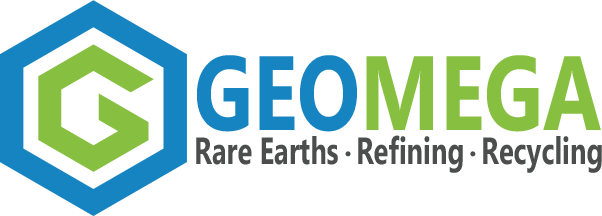 COMMUNIQUÉ DE PRESSEPour distribution immédiateKiril MugermanPrésident & CEOGéoméga450-641-5119 ext.5653kmugerman@Geomega.caNancy ThompsonVorticom Public Relations212-532-2208nancyt@vorticom.comTwitter: @Geomega_REE